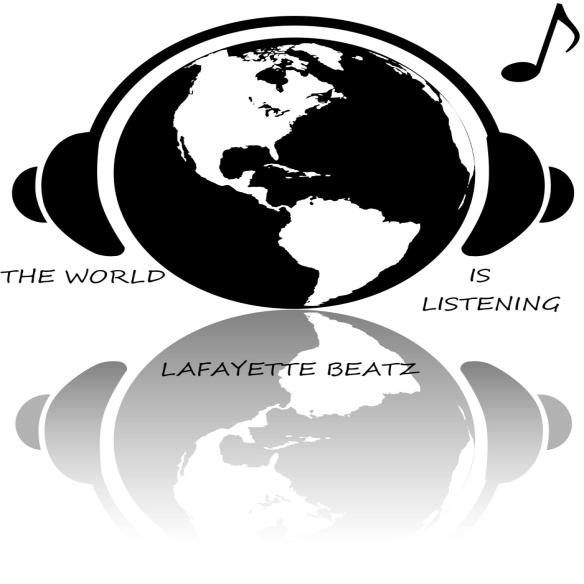 LaFayette BeatzExclusive License Agreement This License Agreement is between LaFayette Beatz and [Your Name Here] (“Licensee”), who has purchased the Exclusive Rights for the LaFayette Beatz Instrumental “[Beat Title] - Produced by [Producer’s Name]’LaFayette Beatz and Licensee agree to the following terms and conditions:Licensee shall have the worldwide, exclusive right to duplicate, distribute, sell, broadcast (TV, radio, internet),and perform publicly the LaFayette Beatz Instrumental as long as it is combined with other audio (with lyrics) and not just the instrumental alone.Licensee shall have the worldwide, exclusive right to synchronize the LaFayette Beatz with visual media (movies,TV,videos,video games,websites).Licensee agrees to pay LaFayette Beatz the one time purchasing fee. Licensee shall have the right to sell an unlimited number of copies of the works they have created with the LaFayette Beatz instrumental.Licensee shall have the right to make an unlimited amount of profit from their use of the LaFayette Beatz instrumental.In all Projects in which the LaFayette Beatz Instrumental is used, Licensee shall give credit in substantially one of the following following formats: “Produced by [LaFayette Beatz]” “Beat by [LaFayette Beatz]’ “Original Music by [LaFayette Beatz]”Once bought, the LaFayette Beatz Instrumental will never be sold again.This License is granted for the length of the copyright term (the author's life, plus an additional 70 years after the author’s death).